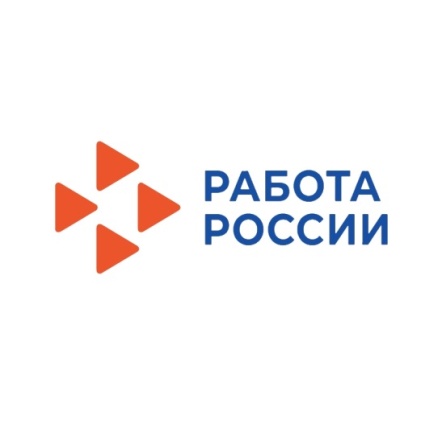 ЦЗН проводит набор на профессиональное обучение безработныхЕсли у Вас есть необходимость повысить свой профессиональный уровень, приобрести новые компетенции и навыки, открывающие новые возможности трудоустройства по востребованной на рынке труда профессии, приглашаем в КГКУ «ЦЗН ЗАТО г. Железногорска», где организован набор на профессиональное обучениедля граждан, имеющих статус безработного:-парикмахер; -водитель автомобиля (категории «В»);-водитель автомобиля (переподготовка с категории «В» на категорию «С»); -машинист бульдозера;-специалист по маникюру;-повар;-электромонтер по ремонту и обслуживанию электрооборудования; -портной;-кладовщик;-охранник;-специалист по управлению персоналом;-бухгалтер;-сметное дело;-специалист в сфере закупок;-основы предпринимательства.для  женщин, находящихся в отпуске по уходу за ребенком до достижения им возраста трех лет:-парикмахер; -специалист по маникюру;-повар;-портной;-кладовщик;-охранник;-специалист по управлению персоналом;-бухгалтер;-основы предпринимательства.При необходимости возможно обучение по другим профессиям и программам дополнительного образования.    Начало обучения по мере комплектования групп.Обучение бесплатное.Дополнительную информацию можно получить в центре занятости населения ЗАТО г. Железногорска:по телефону  75-39-21 или по адресу: Пионерский проезд, дом 6,  кабинет 204.